331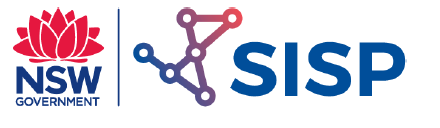 Carbon Steels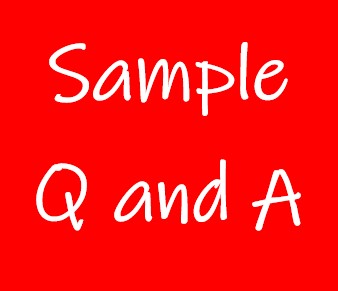 Exercise 1 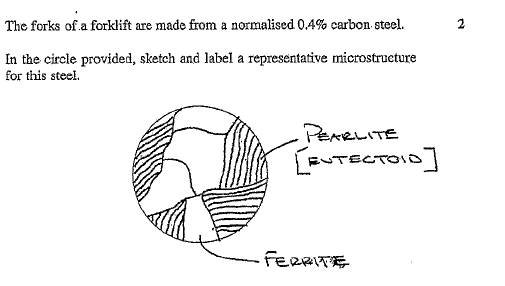 Exercise 2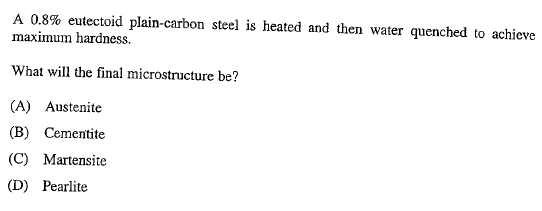 Exercise 3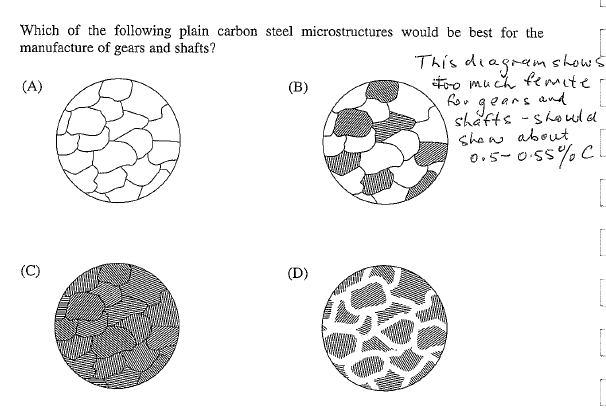 Exercise 4 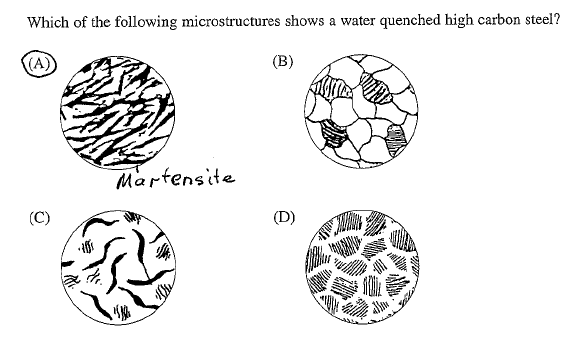 Exercise 5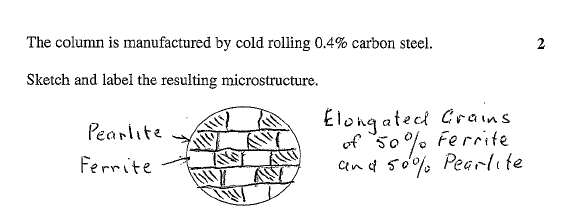 Exercise 6 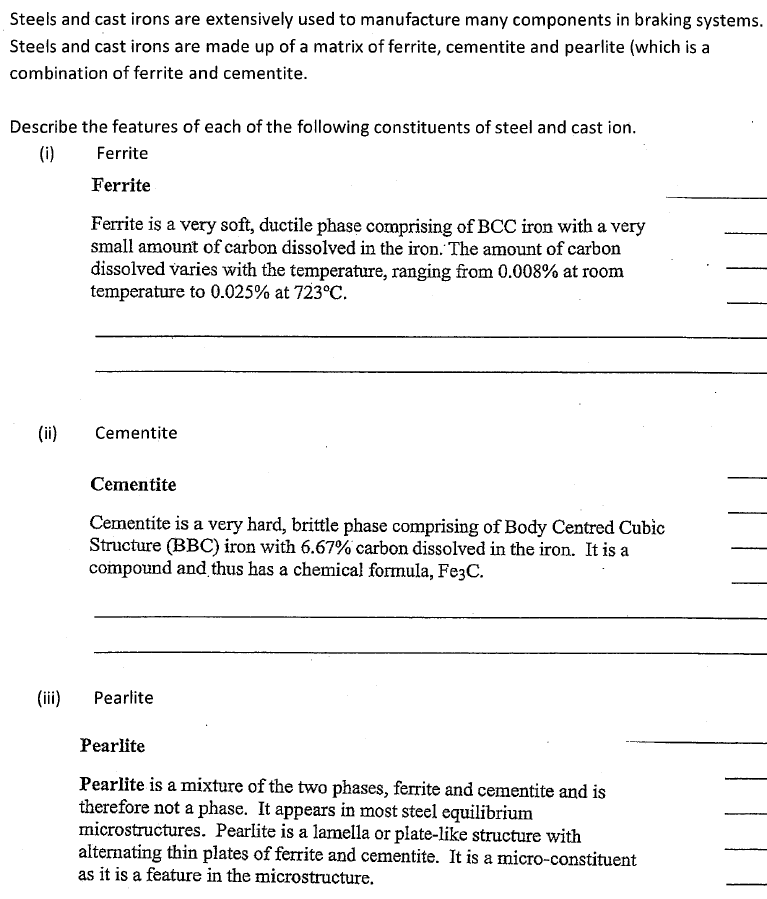 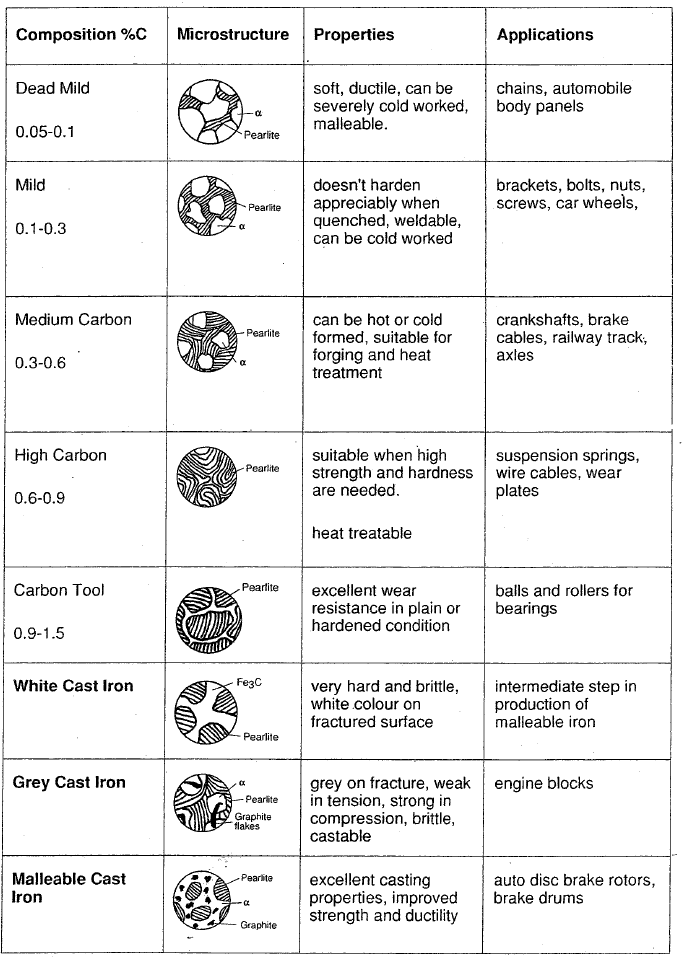 Exercise 7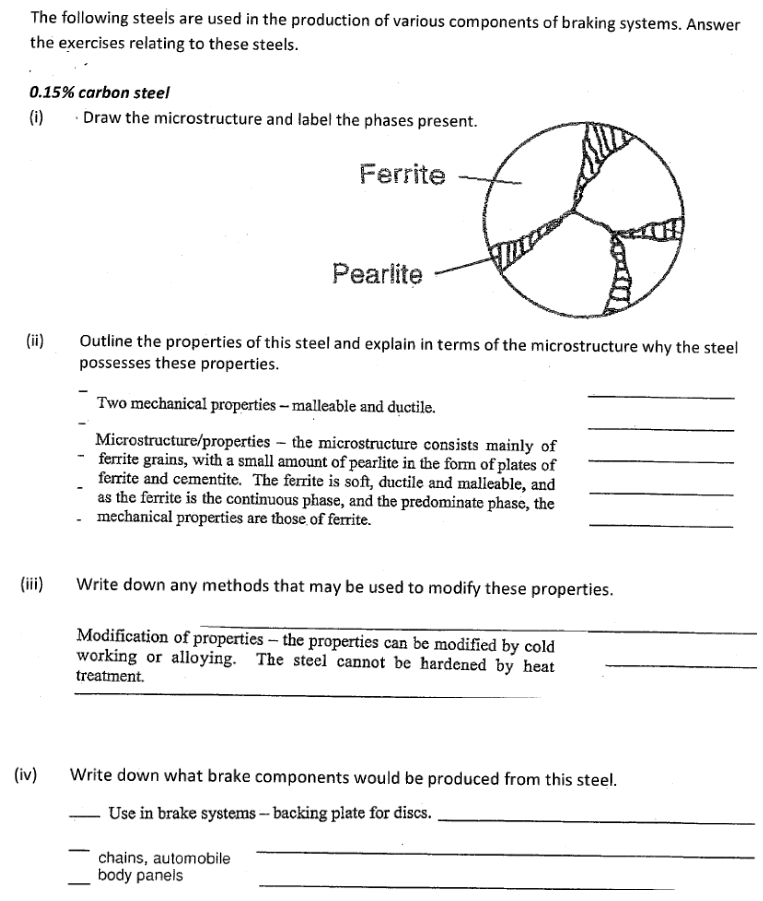 Exercise 8 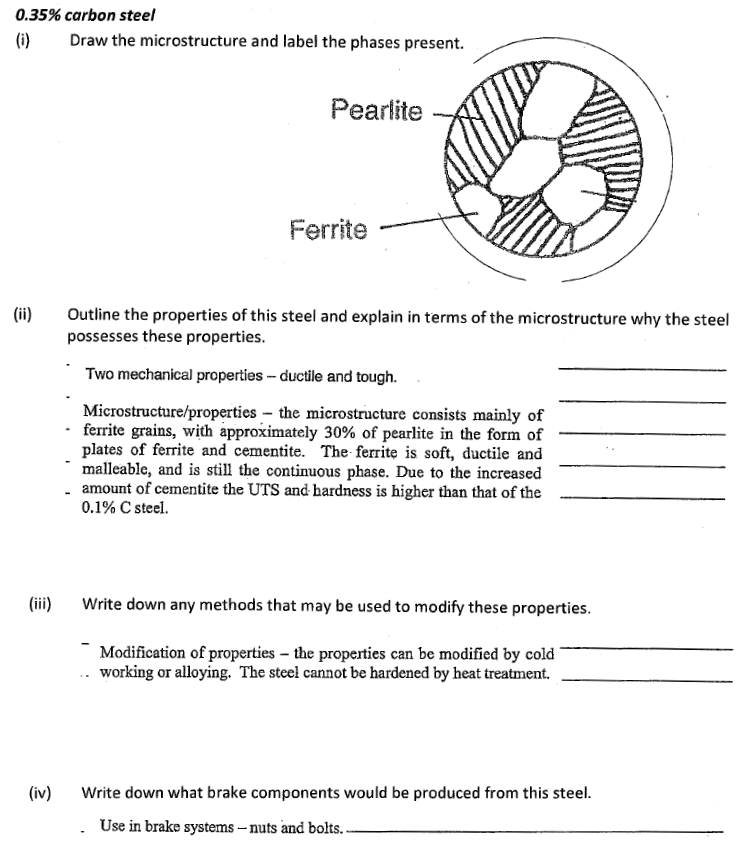 Exercise 9 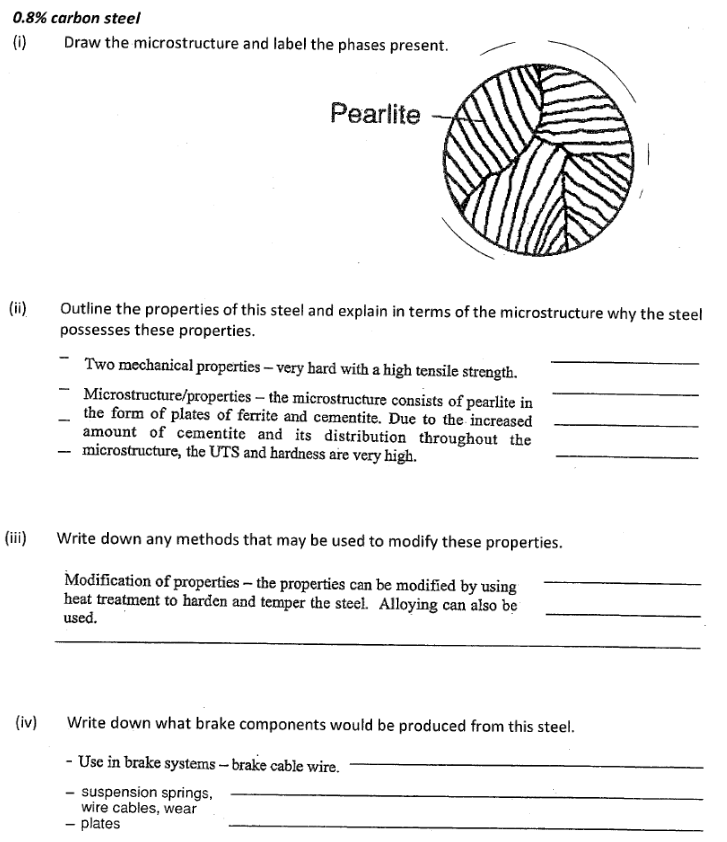 Exercise 10 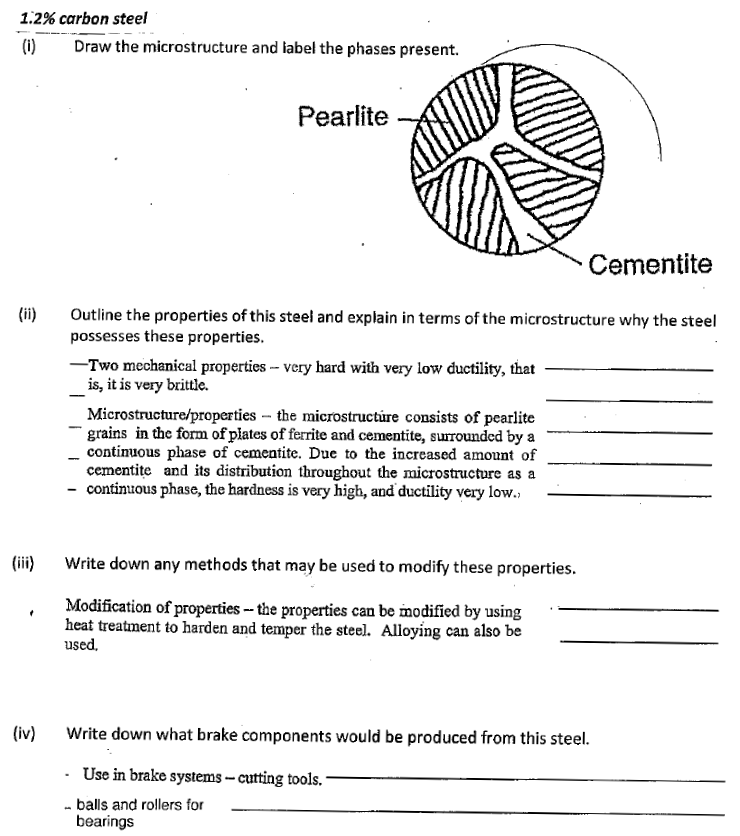 